(Buyer's name, surname)To Directorof UAB AMARIVUS(place of residence, telephone number)The request to return the item(date, place)Information about the item to be returned: Order No.Item code    Amount paid, EURReturn: return within 30 days select the reason for returning the item: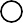 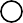 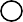 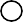 (indicate the circumstances as to why the item is returned)Please return EUR	by bank transfer to the settlement account(account number)	(bank name)The money will be transferred to the account within 5 business days from the date of the decision. * Specify the same account from which the goods were paid forBuyer  	(name, surname, signature)Store employee  	(name, surname, signature)---------------------------------------------------------------------------------------------------------------------